v Project CharterProject CharterProject CharterProject CharterProject CharterProject CharterProject CharterProject CharterProject CharterProject CharterProject CharterProject NameProject ManagerProject ManagerProject SponsorProject SponsorStart date:Estimated finish date:Estimated finish date:Estimated timeframe:Estimated timeframe:Project Objective/sProject Objective/sProject Objective/sProject Objective/sProject Objective/sProject Objective/sProject Objective/sProject Objective/sProject Objective/sProject Objective/sProject Objective/sProject Objective/sObjective/s What must be achieved, before the project closes, in order to call the project “successful”?Objective/s What must be achieved, before the project closes, in order to call the project “successful”?Objective/s What must be achieved, before the project closes, in order to call the project “successful”?Objective/s What must be achieved, before the project closes, in order to call the project “successful”?Objective/s What must be achieved, before the project closes, in order to call the project “successful”?Measurable Success CriteriaEvidence that the objective has been achieved to clarify the line between success and failure. Quantifiable criteria that can be (easily) measured before the project closes. Measurable Success CriteriaEvidence that the objective has been achieved to clarify the line between success and failure. Quantifiable criteria that can be (easily) measured before the project closes. Measurable Success CriteriaEvidence that the objective has been achieved to clarify the line between success and failure. Quantifiable criteria that can be (easily) measured before the project closes. Measurable Success CriteriaEvidence that the objective has been achieved to clarify the line between success and failure. Quantifiable criteria that can be (easily) measured before the project closes. Measurable Success CriteriaEvidence that the objective has been achieved to clarify the line between success and failure. Quantifiable criteria that can be (easily) measured before the project closes. Measurable Success CriteriaEvidence that the objective has been achieved to clarify the line between success and failure. Quantifiable criteria that can be (easily) measured before the project closes. Measurable Success CriteriaEvidence that the objective has been achieved to clarify the line between success and failure. Quantifiable criteria that can be (easily) measured before the project closes. Background History, rationale, and relevant background information about the project. Background History, rationale, and relevant background information about the project. Lessons from past projects What Lessons Learned and insights have been gained on past projects that may be relevant to this project? Lessons from past projects What Lessons Learned and insights have been gained on past projects that may be relevant to this project? Strategic alignment What (if any) program does this project sit within? What organisational goals, values or strategies does this project support? Link/list relevant corporate/strategic plans, business plans, etc. Strategic alignment What (if any) program does this project sit within? What organisational goals, values or strategies does this project support? Link/list relevant corporate/strategic plans, business plans, etc. Benefits / Long-Term Outcomes Positive results expected to emerge after the project has closed (e.g. efficiency, awareness, etc). These are out-of-scope for the project but important for the project manager and team to be aware of. Benefits / Long-Term Outcomes Positive results expected to emerge after the project has closed (e.g. efficiency, awareness, etc). These are out-of-scope for the project but important for the project manager and team to be aware of. Deliverables (scope of work)	Deliverables (scope of work)	Deliverables (scope of work)	Deliverables (scope of work)	Deliverables (scope of work)	Deliverables (scope of work)	Deliverables (scope of work)	ExclusionsExclusionsExclusionsExclusionsExclusionsProducts, services, results to be delivered (outputs).Products, services, results to be delivered (outputs).Products, services, results to be delivered (outputs).Products, services, results to be delivered (outputs).Products, services, results to be delivered (outputs).Products, services, results to be delivered (outputs).Products, services, results to be delivered (outputs).What is ‘out of scope’ and will NOT be delivered by this project?What is ‘out of scope’ and will NOT be delivered by this project?What is ‘out of scope’ and will NOT be delivered by this project?What is ‘out of scope’ and will NOT be delivered by this project?What is ‘out of scope’ and will NOT be delivered by this project?Governance StructureGovernance StructureGovernance StructureGovernance StructureGovernance StructureGovernance StructureGovernance StructureGovernance StructureGovernance StructureGovernance StructureGovernance StructureGovernance StructureIndividuals/groups that will authorise the project, direct the actions of the project manager, provide funding, decisions, & resolve escalated risks/issues.Individuals/groups that will authorise the project, direct the actions of the project manager, provide funding, decisions, & resolve escalated risks/issues.Individuals/groups that will authorise the project, direct the actions of the project manager, provide funding, decisions, & resolve escalated risks/issues.Individuals/groups that will authorise the project, direct the actions of the project manager, provide funding, decisions, & resolve escalated risks/issues.Individuals/groups that will authorise the project, direct the actions of the project manager, provide funding, decisions, & resolve escalated risks/issues.Individuals/groups that will authorise the project, direct the actions of the project manager, provide funding, decisions, & resolve escalated risks/issues.Individuals/groups that will authorise the project, direct the actions of the project manager, provide funding, decisions, & resolve escalated risks/issues.Individuals/groups that will authorise the project, direct the actions of the project manager, provide funding, decisions, & resolve escalated risks/issues.Individuals/groups that will authorise the project, direct the actions of the project manager, provide funding, decisions, & resolve escalated risks/issues.Individuals/groups that will authorise the project, direct the actions of the project manager, provide funding, decisions, & resolve escalated risks/issues.Individuals/groups that will authorise the project, direct the actions of the project manager, provide funding, decisions, & resolve escalated risks/issues.Individuals/groups that will authorise the project, direct the actions of the project manager, provide funding, decisions, & resolve escalated risks/issues.Name, Title, Organisation, EmailName, Title, Organisation, EmailGovernance role in relation to this project (e.g. Sponsor, SteerCo Member, PMO rep, etc)Governance role in relation to this project (e.g. Sponsor, SteerCo Member, PMO rep, etc)Governance role in relation to this project (e.g. Sponsor, SteerCo Member, PMO rep, etc)Governance role in relation to this project (e.g. Sponsor, SteerCo Member, PMO rep, etc)Communication needs (e.g. Status Report, Briefing Notes, meetings)Communication needs (e.g. Status Report, Briefing Notes, meetings)Communication needs (e.g. Status Report, Briefing Notes, meetings)CommentsCommentsCommentsProposed TeamProposed TeamProposed TeamProposed TeamProposed TeamProposed TeamProposed TeamProposed TeamProposed TeamProposed TeamProposed TeamProposed TeamPeople and organisations involved with undertaking any of the work in scope.People and organisations involved with undertaking any of the work in scope.Internal resources (people) required Internal resources (people) required Internal resources (people) required Internal resources (people) required Internal resources (people) required External delivery partners/suppliers requiredExternal delivery partners/suppliers requiredExternal delivery partners/suppliers requiredExternal delivery partners/suppliers requiredExternal delivery partners/suppliers requiredPeople and organisations involved with undertaking any of the work in scope.People and organisations involved with undertaking any of the work in scope.Key StakeholdersKey StakeholdersKey StakeholdersKey StakeholdersKey StakeholdersKey StakeholdersKey StakeholdersKey StakeholdersKey StakeholdersKey StakeholdersKey StakeholdersKey StakeholdersIndividuals and/or groups involved with, impacted by, or able to affect the project or its outcomes.Individuals and/or groups involved with, impacted by, or able to affect the project or its outcomes.Internal stakeholdersInternal stakeholdersInternal stakeholdersInternal stakeholdersInternal stakeholdersExternal stakeholdersExternal stakeholdersExternal stakeholdersExternal stakeholdersExternal stakeholdersIndividuals and/or groups involved with, impacted by, or able to affect the project or its outcomes.Individuals and/or groups involved with, impacted by, or able to affect the project or its outcomes.ResourcesResourcesResourcesResourcesBudgetBudgetBudgetFunding sources and constraintsFunding sources and constraintsFunding sources and constraintsFunding sources and constraintsFunding sources and constraintsLabour, goods, materials, contractors, etc.Labour, goods, materials, contractors, etc.Labour, goods, materials, contractors, etc.Labour, goods, materials, contractors, etc.Estimated cost Estimated cost Estimated cost Capex, Opex, contract payment milestones, funding conditions, etc.Capex, Opex, contract payment milestones, funding conditions, etc.Capex, Opex, contract payment milestones, funding conditions, etc.Capex, Opex, contract payment milestones, funding conditions, etc.Capex, Opex, contract payment milestones, funding conditions, etc.$$$$$$$$$Project ManagementProject ManagementProject ManagementProject Management$$$Project Contingency (PM approved to spend) Project Contingency (PM approved to spend) Project Contingency (PM approved to spend) Project Contingency (PM approved to spend) $$$Management Reserve (Sponsor approval required) Management Reserve (Sponsor approval required) Management Reserve (Sponsor approval required) Management Reserve (Sponsor approval required) $$$ Total project budget  Total project budget  Total project budget  Total project budget $$$Key ConsiderationsKey ConsiderationsKey ConsiderationsKey ConsiderationsKey ConsiderationsKey ConsiderationsKey ConsiderationsKey ConsiderationsKey ConsiderationsKey ConsiderationsKey ConsiderationsKey ConsiderationsAssumptions Uncertain conditions that are considered likely to be true, and on which current plans are based.Assumptions Uncertain conditions that are considered likely to be true, and on which current plans are based.Constraints Known facts that limit the team’s approach/choices about how the work is done.Constraints Known facts that limit the team’s approach/choices about how the work is done.Key Risks Things that might happen that would negatively impact the project, client, organisation or community. Key Risks Things that might happen that would negatively impact the project, client, organisation or community. Threat descriptionThreat descriptionThreat descriptionThreat descriptionThreat descriptionTreatment strategyTreatment strategyTreatment strategyTreatment strategyTreatment strategyKey Risks Things that might happen that would negatively impact the project, client, organisation or community. Key Risks Things that might happen that would negatively impact the project, client, organisation or community. Key Risks Things that might happen that would negatively impact the project, client, organisation or community. Key Risks Things that might happen that would negatively impact the project, client, organisation or community. Key Risks Things that might happen that would negatively impact the project, client, organisation or community. Key Risks Things that might happen that would negatively impact the project, client, organisation or community. Key Opportunities Things that might happen that would positively impact the project, client, organisation or community.Key Opportunities Things that might happen that would positively impact the project, client, organisation or community.Opportunity descriptionOpportunity descriptionOpportunity descriptionOpportunity descriptionOpportunity descriptionTreatment strategyTreatment strategyTreatment strategyTreatment strategyTreatment strategyKey Opportunities Things that might happen that would positively impact the project, client, organisation or community.Key Opportunities Things that might happen that would positively impact the project, client, organisation or community.Key Opportunities Things that might happen that would positively impact the project, client, organisation or community.Key Opportunities Things that might happen that would positively impact the project, client, organisation or community.Key Opportunities Things that might happen that would positively impact the project, client, organisation or community.Key Opportunities Things that might happen that would positively impact the project, client, organisation or community.Additional comments Record of Endorsement Record of Endorsement Record of Endorsement Record of Endorsement Record of Endorsement NameTitle & OrganisationRecord of endorsement Optional commentsDateRecord of Authorisation Record of Authorisation Record of Authorisation Record of Authorisation Record of Authorisation NameTitle & OrganisationRecord of approval Optional commentsDateIn the interest of supporting ‘good work, done well’, Elemental Projects offers this and other project management templates, free of charge, for people with projects – visit www.elemental-projects.com.au. Users may adapt, use, reproduce, and share our templates on the condition that they are not on sold. Elemental Projects accepts no liability for projects managed using these templates. Copyright © Elemental Projects (Australia) Pty Ltd. 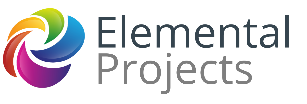 